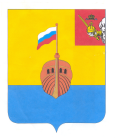 РЕВИЗИОННАЯ КОМИССИЯ ВЫТЕГОРСКОГО МУНИЦИПАЛЬНОГО РАЙОНА162900, Вологодская область, г. Вытегра, пр. Ленина, д.68тел. (81746)  2-22-03,  факс (81746) ______,       e-mail: revkom@vytegra-adm.ruКРАТКАЯ ИНФОРМАЦИЯ по результатам проведения экспертно-аналитического мероприятия«Проверка целевого расходования средств бюджета сельского поселения Андомское по вопросам, поставленным в обращении гражданина»Наименование (тема) экспертно-аналитического мероприятия: «Проверка целевого расходования средств бюджета сельского поселения Андомское по вопросам, поставленным в обращении гражданина»Основание проведения мероприятия: поручение Председателя Представительного Собрания Вытегорского муниципального района от 16.08.2017 г.,  распоряжение № 50 от 31.08.2017 годаЦель мероприятия: анализ и оценка законности, результативности (эффективности и экономности) расходов.Объект мероприятия: Администрация сельского поселения АндомскоеПроверяемый период времени: 2016  годСроки проведения  мероприятия: с 01.09.2017 г.  по 30.09.2017 г.Краткая характеристика проверяемой сферы и деятельности объектов контроля (при необходимости): Ревизионная комиссия ВМР в рамках наделенных полномочий по контролю за законностью, результативностью (эффективностью и экономностью) использования бюджетных средств провела проверку целевого использования средств бюджета сельского поселения Андомское.Проверка проведена по вопросам, поставленным в обращении гр. А.Результаты экспертно-аналитического мероприятия 1.	Соблюдение бюджетного законодательства Российской Федерации при использовании средств бюджета сельского поселения Андомское Казенным учреждением культуры сельского поселения Андомское «Онего»1.1.       Информация о работе в 2016 году КУК сельского поселения Андомское «Онего» представлена в составе публичного доклада Главы поселения. Публичный доклад размещен на сайте сельского поселения Андомское.Согласно доклада, на территории поселения функционирует одно учреждение культуры – КУК «Онего».  В составе КУК «Онего» 4 Дома культуры - Андомский, Запанской, Макачевский и Тудозерский. В штате 9 работников.За 2016 год для организации досуга жителей поселения проведено 354 культурно-досуговых мероприятия с охватом более 15532 жителей. Платных мероприятий состоялось 84, присутствовало на них 2215 человек. Всего в поселении функционирует 13 клубных любительских объединений, которые посещает 179 человек, в том числе детей - 79, подростков - 25.Проведены мероприятия, посвященные Дню защитника Отечества, Международному женскому дню. Празднику весны и труда. Дню Победы, поселенческий фестиваль «Салют, Победа!», Дню защиты детей, Дню России, Дню памяти и скорби, Дню Матери, празднованию Нового года. Жители поселения приняли участие в акциях «Бессмертный полк», «Георгиевская ленточка», «Подари подарок ребенку-инвалиду». Коллективом Андомского ДК и трио «Сударушка» проводятся выездные концерты, праздники и вечера отдыха. В августе 2016 года проведен День села, который собрал большое количествожителей и гостей поселения. На праздничном мероприятии благодарностями Главы поселения были награждены достойные граждане поселения, которые активно участвуют в поселенческих, районных и областных мероприятиях, вносят вклад в развитие поселения, участвуют в общественных делах, занимают активную жизненную позицию, ведут пропаганду здорового образа жизни. Те, кто отмечал в 2016 году юбилей (день рождения, день свадьбы) были отмечены памятными подарками.В рамках празднования Дня Победы, Дня пожилых людей и Дня села была оказана спонсорская помощь ЗАО «Онегалеспром», Вытегорское ПО,Работниками учреждения культуры совместно с активной группой из п. Сорокополье  проведено мероприятие на базе МЧСГраждане поселения и учреждений принимали участие в районных мероприятиях: Покровская ярмарка, Осенний кросс, «Родники Российских деревень».Вопросы деятельности подведомственного учреждения КУК сельского поселения Андомское «Онего» рассматривались на заседаниях сессий Совета депутатов 30.03.2017 года и 02.05.2017 года. Отчет о деятельности учреждения за 2016 год отдельно депутатами не рассматривался. Планируется в 1 квартале 2018 года на Совете депутатов  рассмотреть отчет за 2017 год.Отчет КУК сельского поселения Андомское «Онего» о результатах предпринимательской деятельности  или другой деятельности приносящей доход в 2016 году в Совет поселения или в Администрацию поселения не поступал и не рассматривался.  1.2.      Ревизионной комиссией ВМР в период с 01.02.2017 г.  по 20.02.2017 г. проведено контрольное мероприятие в КУК сельского поселения Андомское «Онего» по теме «Соблюдение бюджетного законодательства Российской Федерации при использовании средств бюджета сельского поселения Андомское Казенным учреждением культуры сельского поселения Андомское «Онего». Проверенный период 2016 год. За счет средств бюджета сельского поселения Андомское в 2016 году были профинансированы следующие мероприятия:-оплата труда работников Учреждения 898,3 тыс.рублей,-оплата коммунальных услуг –всего 228,9 тыс.рублей (электроэнергия 101,9 тыс.рублей, теплоэнергия 127,0 тыс.рублей),-техническое обслуживание автоматической пожарной сигнализации 6,0 тыс.рублей,-оплата услуг по организации электронного документообороту 3,0 тыс.рублей,-оплата услуг по возобновлению потребления электроснабжения 4,7 тыс.рублей,-оплата услуг организации и проведения праздничной дискотеки 4,0 тыс.рублей,-приобретение подарочных наборов, врученных гражданам на празднике «День села»  5,0 тыс.рублей.По результатам проверки сделаны следующие выводы:1.	Расходование средств осуществлялось на цели, соответствующие условиям их получения. Нецелевого использования бюджетных средств не выявлено.  2.	Учреждением используется Учетная политика, утвержденная приказом директора муниципального учреждения «Онего» N 20 от 31.07.2008 года «Об утверждении положения о ведении и организации бухгалтерского учета в муниципальном учреждении «Онего», составленная в соответствии с недействующими в настоящее время законом о бухгалтерском учете N 129 –ФЗ «О бухгалтерском учете» и инструкцией по бюджетному учету N 25 «Об утверждении инструкции по бюджетному учету.3.	Локальные нормативные акты, определяющие систему оплаты труда в Учреждении, требуют приведения в соответствие с действующим трудовым законодательством: в части исполнения реализации Указа Президента Российской Федерации от 07.05.2012 г. N 597 "О мероприятиях по реализации государственной социальной политики", изменений, принятых Федеральными законами от 03.07.2016 г. N 272 «О внесении изменений в отдельные законодательные акты Российской Федерации по вопросам повышения ответственности работодателей за нарушения законодательства в части, касающейся оплаты труда", N 347 "О внесении изменений в Трудовой кодекс Российской Федерации".4.	В нарушение пункта 3.3. статьи 32 Федерального закона от 12.01.1996 г. N 7-ФЗ "О некоммерческих организациях" Учреждением не обеспечена открытость и доступность документов.5.	  Форма утвержденной бюджетной сметы не соответствует типовой форме бюджетной сметы, утвержденной постановлением администрации сельского поселения Андомское от 01.06.2012 года N 72 «О порядке составления, утверждения и ведения бюджетной сметы казенного учреждения сельского поселения Андомское «Онего».6.	 В нарушение статьи 219.1 Бюджетного кодекса Российской Федерации, Порядка составления и ведения бюджетной росписи, лимитов бюджетных обязательств, утвержденного постановлением администрации сельского поселения Андомское от 17.01.2013 г. N 5 «Об утверждении порядка составления и ведения сводной бюджетной росписи, лимитов бюджетных обязательств бюджета поселения и бюджетных росписей главных распорядителей бюджетных средств» главным распорядителем бюджетных средств до подведомственного ему Учреждения не доведены лимиты бюджетных обязательств.7.	В нарушение статьи 221 Бюджетного кодекса Российской Федерации, пунктов 8 -11 Порядка составления, утверждения и ведения бюджетной сметы казенного учреждения сельского поселения Андомское «Онего»,  утвержденного постановлением администрации сельского поселения Андомское от 01.06.2012 года N 72 изменения в бюджетную смету в течение 2016 года не вносились.8.	Имея на данный момент статус казенного Учреждение, согласно статьи 70 Бюджетного кодекса Российской Федерации, не правомочно осуществлять расходы по выплате пособий по социальной помощи населению.9.	 В нарушение пункта 2 статьи 221 Бюджетного кодекса Российской Федерации, пунктов 2 Порядка составления, утверждения и ведения бюджетной сметы казенного учреждения сельского поселения Андомское «Онего»,  утвержденного постановлением администрации сельского поселения Андомское от 01.06.2012 года N 72 учредителем в смете утверждены расходы  на приобретение услуг на 3300,0 рублей больше ассигнований, утвержденных на закупки товаров, работ, услуг решением о бюджете от 22.12.2015 года. 10.	Уведомления об изменении лимитов бюджетных обязательств до Учреждения в течение года не доводились. В нарушение порядка составления, утверждения и ведения бюджетной сметы казенного учреждения поселения изменения в бюджетную смету в течение года не вносились.Показатели уточненной бюджетной сметы на приобретение услуг превышают утвержденные решением ассигнования на 3300,0 рублей.   11. Фонд оплаты труда с начислениями на 2016 год согласно штатного расписания с 01.01.2016 года превышает утвержденные ассигнования на оплату труда с начислениями на 46566,07 рублей.12. Выявлен факт несоответствие должностных окладов, указанных в штатном расписании, должностным окладам, указанным в трудовых договорах сотрудников и в приказах. На момент проверки Дополнительные соглашения к трудовым договорам, подтверждающие изменение должностного оклада отсутствовали.  В приказах о приеме на работу указаны должностные оклады в соответствии с трудовыми договорами. 13. В результате неправильного применения окладов выявлен факт неправомерного начисления заработной платы в сумме 40828,73 рублей и, следовательно, использования бюджетных средств.14. В нарушение статьи 219 Бюджетного кодекса Российской Федерации, Учреждением в 2016 году заключено договоров и контрактов, превышающих на 132981,32 рублей ассигнования, утвержденные сметой и на 136281,32 рублей ассигнования, утвержденные для Учреждения на закупки решением о бюджете сельского поселения Андомское. 15. В нарушение статьи 72 Бюджетного кодекса Российской Федерации Учреждением заключены договоры, контракты без включения закупок в план-график: договор на отпуск тепловой энергии от 01.03.2016 г. с ООО «Капиталъ» на сумму 72000,00 рублей, договор на отпуск тепловой энергии от 01.04.2016 г. с ООО «Капиталъ» на сумму 87000,00 рублей, всего на сумму 159000,0 рублей. 16.  Выявлен факт несоответствия объема закупок в плане-графике сметным назначениям. План – график на 2016 год превышает сметные назначения на 25981,32 рублей, и на 29281,32 рублей ассигнования, утвержденные решением о бюджете для Учреждения.    17. В нарушение пункта 16 статьи 3 Федерального закона 44-ФЗ при планировании закупок не учтена кредиторская задолженность по расчетам с поставщиками, сложившаяся на 01.01.2016 года, которая по данным бюджетной отчетности составила 132119,95 рублей. 18. Учреждением не соблюдался порядок расчетов, установленных контрактами на закупки товаров, работ и услуг, что может привести к неэффективным расходам бюджетных средств в виде пени за неисполнение условий контракта.19. Выявлены факты несвоевременного отражения в учете счетов, представленных к оплате, в результате чего Учреждение не обладает информацией о реальной задолженности перед поставщиком и не может точно спланировать свои действия по принятию бюджетных и денежных обязательств.20.Учреждением нарушается приказ Министерства финансов Российской Федерации от 28.12.2010 N 191н «Об утверждении Инструкции о порядке составления и представления годовой, квартальной и месячной отчетности об исполнении бюджетов бюджетной системы Российской Федерации. 21. Показатели плановых бюджетных ассигнований графы 4 формы 0503127 раздела 2 соответствуют сметным назначениям, но не соответствуют назначениям, утвержденным для Учреждения решением Совета сельского поселения № 150 от 19.12.2016г.По результатам проверки направлены:-предписание исх. № 30   от 13 марта 2017 года директору КУК сельского поселения Андомское «Онего», -информационное письмо исх. № 31 от 13 марта 2017 года с предложениями Главе сельского поселения Андомское, -информационное письмо исх. № 32 от 13 марта 2017 года с предложениями директору КУК сельского поселения Андомское «Онего».     По информации, представленной директором КУК сельского поселения Андомское «Онего»,  предписание и предложения рассмотрены, приняты к сведению, нарушения устранены.   1.3.     Ревизионной комиссией ВМР в период с 01.02.2017 г.  по 20.02.2017 г. проведено экспертно-аналитическое мероприятие в КУК сельского поселения Андомское «Онего» по теме «Аудит муниципальных закупок, осуществляемых Казенным учреждением культуры сельского поселения Андомское «Онего». Проверенный период 2016 год. По результатам проверки сделаны следующие выводы:1.Выявлены нарушения части 2 статьи 38 Федерального закона Российской Федерации от 05.04.2013 № 44- ФЗ «О контрактной системе в сфере закупок товаров, работ, услуг для обеспечения государственных и муниципальных нужд» (далее - Федеральный закон № 44-ФЗ) – у объекта проверки отсутствует контрактный управляющий. 2. В нарушение статьи 100 Федерального закона № 44-ФЗ Учредителем не осуществляются мероприятия по ведомственному контролю в отношении подведомственного заказчика. 3. Все закупки, которые осуществлены Учреждением в 2016 году соответствуют целям и задачам, поставленным перед Учреждением.4. В нарушение пункта 3 статьи 219 Бюджетного кодекса Российской Федерации Учреждением приняты бюджетные обязательства сверх доведенных лимитов на 135676,32 рублей. 5. Все закупки Учреждением осуществлены у единственного поставщика в соответствии с пунктами 4,8,29 части 1 статьи 93 Федерального закона 44-ФЗ и не требуют расчета и обоснование цены контракта.  6. При заключении контрактов, договоров Учреждением устанавливались и соблюдались сроки, достаточные для их реализации и достижения целей осуществления закупок.7. Закупки произведены без соблюдения принципа эффективности расходования бюджетных средств. 8. План – график утвержден и размещен в ЕИС без нарушения сроков.9. В нарушение подпункта 5 пункта 5 Особенностей № 182/7н в плане –графике не указан совокупный годовой объем закупок. 10. При внесении изменений в план-график объем закупок превысил на 29281,32 рублей ассигнования, утвержденные решением о бюджете для Учреждения.11. В нарушение части 2 статьи 72 Бюджетного кодекса Российской Федерации без размещения в плане-графике Учреждением в течение 2016 года были заключены 2 договора на сумму 159000, 0 рублей. 12. В нарушение пункта 5 статьи 161 Бюджетного кодекса Российской Федерации при заключении контрактов, договоров не учтены ранее возникшие обязательства перед поставщиками услуг. 13. При проверке исполнения контрактов, договоров выявлено, что Учреждением не соблюдалась платежная дисциплина: по контракту № 4029 / 666 на энергоснабжение выявлено 7 случаев на сумму 114584,82 рублей, по договорам на отпуск тепловой энергии -  8 случаев на сумму 284573,16 рублей, по договору на бухгалтерское обслуживание – 12 случаев на сумму 12000,0 рублей. Всего проверено 11 контрактов на сумму 414395,0 рублей. 14. В нарушение части 2 статьи 34 Федерального закона 44-ФЗ при заключении контрактов и договоров не предусмотрено условие что цена контракта является твердой и определяется на весь срок исполнения контракта.15.  В нарушении статьи 73 Бюджетного кодекса Российской Федерации Учреждением не ведется реестр закупок     По результатам проверки директору КУК сельского поселения Андомское «Онего» направлено информационное письмо исх. № 35 от 14 марта 2017 года с предложениями по устранению нарушений законодательства. Согласно полученной в ответ информации нарушения устранены или приняты к сведению.2.	Целевое расходование бюджетных средств на обеспечение пожарной безопасности на территории поселения (содержание пожарных водоемов)       Согласно информации, представленной в составе отчета об исполнении бюджета сельского поселения Андомское за 2016 год (решение Совета сельского поселения Андомское от 02.05.2017 № 13 «Об исполнении бюджета сельского поселения Андомское за 2016 год) расходы на мероприятия, связанные с обеспечением пожарной безопасности на территории поселения в 2016 году составили 303,0 тыс.рублей или 68,7 % годовых плановых назначений. В 2016 году осуществлялось финансирование мероприятий:- по созданию пожарного депо в с. Андомский Погост в сумме 292,8 тыс.рублей;- по расчистке от снега, наледи подъездных путей к пожарному водоему в сумме 10,2 тыс.рублей. Работа по расчистке от снега, наледи подъездных путей к пожарному водоему выполнена физическими лицами согласно заключенных договоров:-договор от 25.01.2016 года с гр. Л. (расчистка подъезда к пожарному водоему в п. Сорокополье площадью 80 кв.м) на сумму 2923,30 рублей. Работы выполнялись с 11.01.2016 по 03.02.2016 г.-договор от 01.11.2016 года с гр. М. (расчистка от снега и льда подъездных путей к пожарным водоемам в с. Андомский Погост и п. Сорокополье площадью 85 кв.м) на сумму 7308,25 рублей. Работы выполнялись с 01.11.2016 по 09.11.2016 г.Выполнение работ подтверждено, подписанными Главой поселения, актами выполненных работ.3.	Целевое расходование средств фонда оплаты труда КУК сельского поселения Андомское «Онего» и администрации сельского поселения Андомское.     3.1. При проведении контрольного мероприятия «Соблюдение бюджетного законодательства Российской Федерации при использовании средств бюджета сельского поселения Андомское Казенным учреждением культуры сельского поселения Андомское «Онего» осуществлена проверка расходования средств фонда оплаты труды учреждения. Объем бюджетных средств, направленных на оплату труда работников в 2016 году составил 898,3 тыс.рублей или 99,2 % доведенных до учреждения плановых ассигнований. Расходование средств фонда оплаты труда осуществлялось в соответствии с утвержденным штатным расписанием и Положением об оплате труда работников учреждения культуры сельского поселения Андомское, утвержденным постановлением Администрации сельского поселения Андомское от 05.12.2014 г. № 107. Стимулирование и премирование работников осуществлялось в соответствии с принятыми локальными актами.  Согласно Положения, премирование предусмотрено по итогам работы учреждения и за выполнение особо важных и срочных работ, но только при наличии экономии средств фонда оплаты труда. Нарушений при премировании и стимулировании работников за счет средств бюджета проверкой не выявлено.3.2.	 Согласно отчета об исполнении бюджета сельского поселения Андомское за 2016 год расходы на оплату труда работников администрации поселения составили 1929,2 тыс.рублей или 99,3 % годовых назначений. Объем расходов на 2016 год, запланированный в бюджете и исполненный на оплату труда депутатов, выборных должностных лиц местного самоуправления, осуществляющих свои полномочия на постоянной основе, муниципальных служащих, соответствует (86,5 %) нормативу 2230,8 тыс.рублей, установленному постановлением Правительства Вологодской области от 28 июля 2008 года № 1416 «Об утверждении норматива формирования расходов на оплату труда в органах местного самоуправления области». Премирование работников Администрации сельского поселения осуществляется в соответствии с Положением о денежном содержании муниципальных служащих, принятым решением Совета сельского поселения Андомское от 24.12.2014 года № 69 «Об утверждении Положения о денежном содержании муниципальных служащих сельского поселения Андомское». Согласно Положения премирование работников Администрации осуществляется по итогам работы, за выполнение особо важных, значимых, срочных работ в размере до 2х должностных окладов в год. В 2016 году расходование средств на премирование осуществлялось в конце года в пределах остатков утвержденных годовых ассигнований.   Нарушений при осуществлении премирования не выявлено.4. Целевое расходование бюджетных средств на выполнение работ по строительству детской площадки в д. Тудозерский Погост в рамках федеральной целевой программы «Устойчивое развитие сельских территорий.     Строительство детской игровой площадки в д. Тудозерский Погост осуществлено в рамках реализации Федеральной целевой программы «Устойчивое развитие сельских территорий на 2014-2017 г и плановый период до 2020 года».Стоимость проекта «Детская игровая площадка «Дворик детства» - 582,0 тыс.рублей.Сметная документация прошла государственную экспертизу на достоверность определения сметной стоимости. Имеется положительное заключение.      На реализацию проекта из различных источников поступили: 1) субсидия федерального бюджета на реализацию мероприятий Федеральной целевой программы «Устойчивое развитие сельских территорий на 2014-2017 г и плановый период до 2020 года» в размере 165,8 тыс.рублей. Средства направлены на-изготовление межевого плана земельного участка – 5,0 тыс.рублей-приобретение оборудования для строительства – 160,8 тыс.рублей2) субсидия из областного бюджета на грантовую поддержку местных инициатив граждан, проживающих в сельской местности в сумме 183,4 тыс.рублей. Средства направлены на -устройство песчаного основания детской площадки 92,5 тыс.рублей,-устройство ограждения детской площадки 29,2 тыс.рублей,-приобретение материалов для строительства ограждения – 42,3 тыс.рублей,-монтаж оборудования детской площадки – 0,7 тыс.рублей,-приобретение пиломатериалов для строительства ограждения – 18,7 тыс.рублей,3) софинансирование из бюджета сельского поселения Андомское на грантовую поддержку местных инициатив граждан, проживающих в сельской местности в размере 40,0 тыс.рублей, Средства направлены на -оплату услуг по проверке достоверности определения сметной стоимости объекта 7,8 тыс.рублей,-составление сметной документации на строительство 5,9 тыс.рублей-монтаж оборудования детской площадки 13,6 тыс.рублей,-приобретение детского игрового комплекса – 12,7 тыс.рублейФактическое наличие оборудования, выполнения работ подтверждено подписанными Главой поселения первичными бухгалтерскими документами. К проверке представлены первичные платежные документы – договора на поставку товара, услуг, счета, счета-фактуры, товарные накладные, акты выполненных работ.      За счет привлечения прочих источников финансирования проекта выполнено работ, приобретено материалов, оборудования на сумму 192,8 тыс.рублей, в том числе:-осуществлена поставка песка – 60,0 тыс.рублей,-осуществлен вывоз мусора – 10,0 тыс.рублей,-осуществлялось перемещение оборудования с площадки – 9,4 тыс.рублей,-осуществлена поставка строительных материалов (цемент, саморезы, краска, кисти) 3,2 тыс.рублей-трудовое участие граждан оценено на 110,2 тыс.рублей (разборка старых конструкций, разборка мостков, скашивание травы и кустарников, складирование и укладка мусора, установка оборудования, сборка на месте, прокладка новых мостков, прокапывание канав).        Ревизионной комиссией ВМР произведен осмотр (выезд на объект) оборудованной детской площадки. При сопоставлении сметной документации с фактически выполненными работами и произведенной оплатой расхождений и нарушений не выявлено. Подписанные акты выполненных работ соответствуют фактически выполненной работе. Оборудование детской площадки установлено в полном объеме и в соответствии со сметной документацией.  Проверкой выявлен факт отсутствия баскетбольных щитов с сеткой на гандбольных воротах в количестве 2 штук. По информации Главы поселения, баскетбольные щиты не устанавливались, в целях обеспечения безопасности, играющих на площадке детей младшего возраста. Сохранность щитов была обеспечена путем хранения их в здании администрации в д.Тудозерский Погост. Дополнительной проверкой выявлено, что на хранении находится только один щит. Документы о передаче оборудования кому либо к проверке не представлены. Отсутствие щита Глава поселения объясняет, что без ее ведома щит был увезен гр. А. В настоящее время Главой поселению направлено заявление участковому уполномоченному о похищении оборудования.Согласно договора поставки оборудования стоимость гандбольных ворот с баскетбольным щитом без сетки составляет 19190,00 рублей за 1 шт. (стоимость щита без сетки 7416 рублей – информация получена от поставщика оборудования ООО «Компания «Элина»). Стоимость сетки баскетбольной 247,00 рублей. Итого стоимость неустановленного и отсутствующего оборудования составляет15326,00 рублей (7416 + 247 = 7663 *2 шт.).По данному факту можно сделать вывод о неэффективном расходовании средств в сумме 15326,00 рублей.       По состоянию на 20.09.2017 года детская игровая площадка не введена в эксплуатацию  - отсутствует акт ввода в эксплуатацию. На баланс учреждения оборудование не поставлено. Материальную ответственность за поставленное оборудование и материалы несет Глава поселения. Выводы.   По результатам проверки не целевого расходования средств бюджета сельского поселения Андомское не выявлено.Выявлен факт приобретения спортивного оборудования с избыточными потребительским свойствами. Сумма неэффективных расходов составила 15,3 тыс.рублей.Выявлен факт отсутствия оборудования на сумму 7,6 тыс.рублей. Общая сумма проверенных средств – 3712,5  тыс. рублей.Другие предложения:  Материалы проверки направить инициатору мероприятия и в прокуратуру Вытегорского района для правовой оценки действий должностных лиц. Предлагаемые представления и/или предписания:  нетПредседатель Ревизионной комиссии                                              _____________             / Н.В.Зелинская/                                                                                                                           М.П.